IVAN, LANA I TOMICA JELI SU ČOKOLADU POSLIJE ŠKOLE, A ZATIM SU SE IGRALI SKRIVAČA U VRTU. KADA SU SE VRATILI U KUĆU BILI SU JAKO PRLJAVI.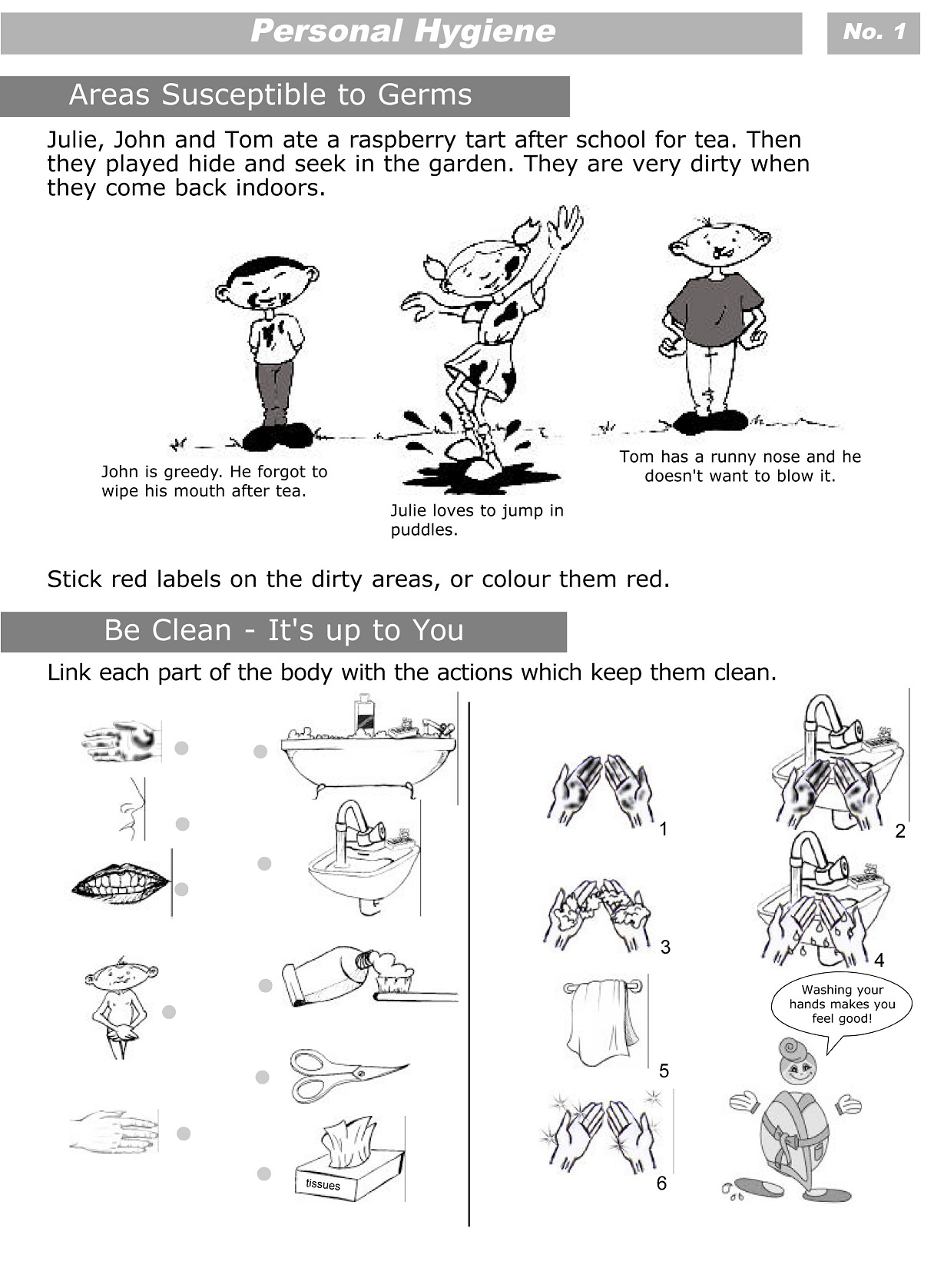 